  8 ПРИЗНАКОВ ВЕРБОВЩИКА ТЕРРОРИСТИЧЕСКОЙ  ОРГАНИЗАЦИИ:  8 ПРИЗНАКОВ ВЕРБОВЩИКА ТЕРРОРИСТИЧЕСКОЙ  ОРГАНИЗАЦИИ:  8 ПРИЗНАКОВ ВЕРБОВЩИКА ТЕРРОРИСТИЧЕСКОЙ  ОРГАНИЗАЦИИ:  8 ПРИЗНАКОВ ВЕРБОВЩИКА ТЕРРОРИСТИЧЕСКОЙ  ОРГАНИЗАЦИИ:  8 ПРИЗНАКОВ ВЕРБОВЩИКА ТЕРРОРИСТИЧЕСКОЙ  ОРГАНИЗАЦИИ: «Я хочу тебе помочь…»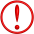  «Я хочу тебе помочь…» «Я хочу тебе помочь…» «Кругом враги!»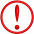  «Кругом враги!»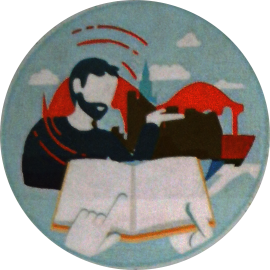 Дружелюбный незнакомец, старающийся    занять пустующуюнишу в жизни человекаДружелюбный незнакомец, старающийся    занять пустующуюнишу в жизни человека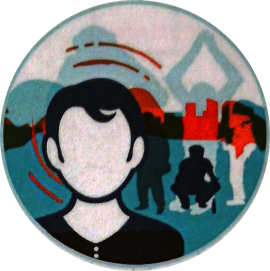 Старается представить социум и ближайшее окружение враждебными, глупыми, деградирующими людьми   «Бог с тобой…» «Бог с тобой…» «Бог с тобой…» «Годы уходят, а ты так до сих пор ничего дельного и не сделал» «Годы уходят, а ты так до сих пор ничего дельного и не сделал»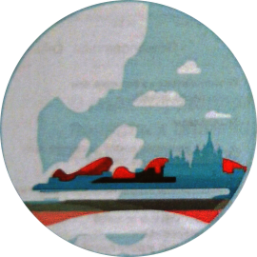 Частые беседы о религииЧастые беседы о религии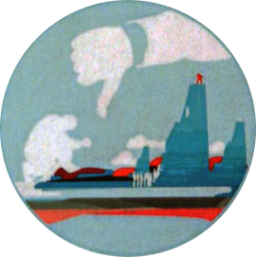 Давит на комплексы и страхи «Ты – избранный!» «Ты – избранный!» «Ты – избранный!»      Готовые ответы на сложные вопросы      Готовые ответы на сложные вопросы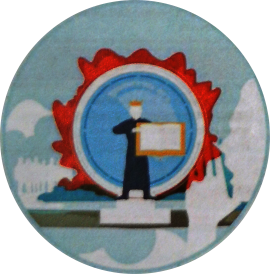 Т   Тебе внушают принадлежность к особому обществу,для этого может предлагаться различная атрибутикав вид одеждыили книг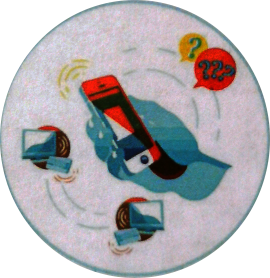 Изменение смысла общих понятий и предоставление готовых образцов и смыслов                          Жажда мести                          Жажда мести                          Жажда мести Влияние на эмоциональное состояние Влияние на эмоциональное состояние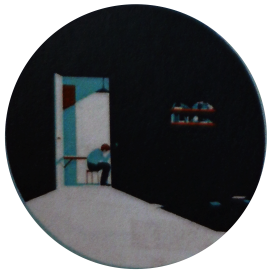 Тебя призывают к чувству вины, долга и мести, например, за то, что в этом обществе нет справедливостиТебя призывают к чувству вины, долга и мести, например, за то, что в этом обществе нет справедливости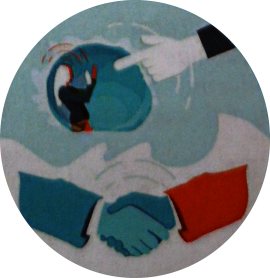 Либо соглашается с тобой, либо резко осуждает